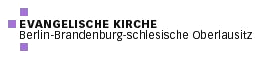 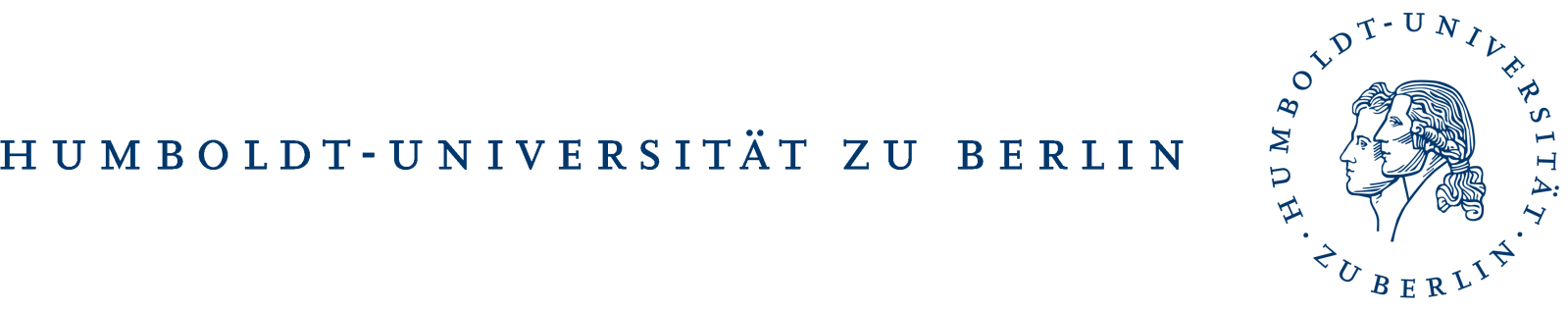 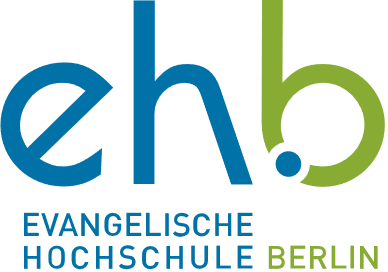 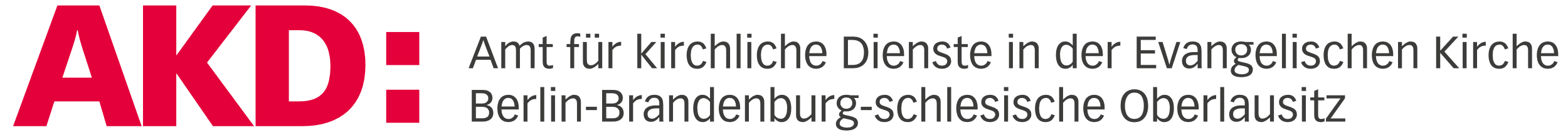 Anmeldung zum KSA-Kurs für Studierende 2022Bitte informieren Sie sich vor der Anmeldung unter folgender Website über Anforderungen, Ablauf und weitere Hinweise zum Kurs:https://www.theologie.hu-berlin.de/xy  Name, Vorname:		     ,     Straße, Nr.:			     ,     PLZ, Ort:			     ,     E-Mail-Adresse:		     Mobilnummer:		(     )     Geburtsdatum:		TT.MM.JJJJ	Institution (EHB/HU):	     AngestrebterStudienabschluss:		     Landeskirche:		     Vorbereitung auf den Kurs:Zur Vorbereitung auf den KSA-Kurs habe ich die folgende Lehrveranstaltung besucht bzw. besuche ich aktuell folgende Lehrveranstaltung:Name und Ort der LehrveranstaltungAngabe des Sommer- bzw. WintersemestersName des Dozenten/der DozentinPersönlicher Hintergrund, Situation, ggf. VorerfahrungenBitte beschreiben Sie in wenigen Worten (das eigentliche Motivationsschreiben erfolgt erst bei der Bewerbung), warum und/oder in welchem biographisch-beruflichen Kontext Sie den Kurs absolvieren möchten.Weitere Anmerkungen:Das ausgefüllte Formular bitte per E-Mail an: oliver.wegscheider@hu-berlin.de  